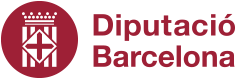 Modificació dels preceptes del model d’ordenança tipus per als mercats de venda no sedentària de la demarcació de Barcelona, aprovada l’1 d’agost de 2016
AntecedentsLa Diputació de Barcelona, per Decret de la Presidència de 25 de juliol de 2016, aprova una ordenança tipus de venda no sedentària (BOPB d’1 d’agost de 2016) per tal de facilitar als ajuntaments de la seva demarcació el compliment del Decret núm. 162/2015, de 14 de juliol, de venda no sedentària en els mercats de marxants; norma que disposava l’adaptació de les ordenances municipals al seu contingut.Posteriorment, la Generalitat de Catalunya aprova la Llei 18/2017, d’1 agost, de comerç, serveis i fires (Llei de comerç), que no deroga expressament el Decret 162/2017, sinó nom allò que sigui contrari a la nova llei.Ara bé, la Llei de comerç sí modifica el règim de les transmissions de les autoritzacions de venda no sedentària, així com el règim sancionador. Val a dir que aquesta llei disposava el desenvolupament reglamentari quant al contingut de les ordenances municipals, però, a hores d’ara, no s’ha dut a terme.Per aquest motiu, s’opta per mantenir el text de l’ordenança tipus del 2016, si bé aplicant la Llei de comerç en aquests dos aspectes.Pel que fa al règim sancionador en aquesta matèria, tot i que inicialment només atribuïa competències sancionadores als ajuntaments per infraccions lleus, a partir de la modificació operada per la Llei 15/2020, de 22 de desembre, de les àrees de promoció econòmica urbana, les competències sancionadores també inclouen les infraccions greus.Quant a aquest particular, cal recordar que les competències sancionadores per infraccions molt greus segueixen sent competència exclusiva del departament competent en matèria de comerç de la Generalitat de Catalunya.En aquest context, amb motiu de la petició de trenta ajuntaments de la demarcació, la Gerència de Serveis de Comerç ha sol·licitat l’elaboració d’una proposta de text que reculli, a la llum de la Llei de comerç de 2017, el règim de transmissions de les autoritzacions municipals per exercir l’activitat de venda no sedentària, així com el règim sancionador en aquesta matèria, i que substitueixi els preceptes de l’ordenança tipus de venda no sedentària que regulen aquests aspectes.Aquest treball ha estat el resultat de diverses i continuades reunions de treball conjunt dels tècnics de la Gerència de Comerç amb aquest Servei d’Assessoria Jurídica.Consideracions jurídiquesPrimera. Quant a les autoritzacions i la seva transmissióA partir del contingut de l’article 15 de la Llei de comerç, s’ha elaborat un text amb una nova redacció dels articles 15 i 16 de l’ordenança tipus, que substitueix la redacció anterior, i que es plasma en el “document annex núm. 1”, que s’adjunta a aquest informe.S’ha considerat que cal mantenir aquells aspectes de l’ordenança tipus que desenvolupen el Decret 2015, que no eren contraris a la Llei de comerç, que, cal recordar, no el deroga expressament.
Segona. Sobre el règim sancionadorPer altra banda, i com ja s’ha assenyalat abans, s’ha elaborat una nova redacció del Capítol VII. RÈGIM SANCIONADOR (articles 26 a 29) de l’ordenança, que substitueixen els preceptes anteriors, i s’ha considerat adient afegir un nou precepte que tanca el capítol i que no era en la redacció originària, com és l’article 30, per regular la remissió normativa en matèria de règim sancionador, en allò no previst en la mateixa ordenança, a la Llei de comerç.Per a la seva elaboració, s’han tingut en compte les disposicions de la Llei de comerç, en el sentit que permet que les ordenances municipals puguin tipificar infraccions lleus i greus previstes en la llei, i inclusivament afegir-n’hi d’altres.Com s’ha avançat, s’exclou, per mandat legal, la tipificació de les infraccions molt greus.S’adjunta com a “document annex núm. 2” el text amb la redacció dels preceptes esmentats.